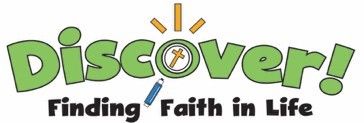 EVALUATION TOOL for Discover! Families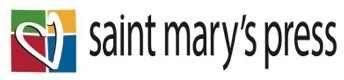 Date: ____________________When to use?  At the end of your catechetical year, or you could use it half-way through, to tweak what you can in your efforts, according to the feedback received and needs identified.Evaluating the details of the effectiveness of ministerial efforts is crucial to growth.  This tool is for the Discover! FAMILIES to assess the year’s process of faith formation from their experiences and points of view.This year, (please select all that apply):___ we engaged in the distance learning option eLearning chapters___ the children engaged in in-person lessons at the parish ___ we engaged in in-person lessons at the parish as a family___ we engaged in lessons, as a family, led over video callFor next year, we would be most interested in (please rate your preferences using a scale of 1-5 or a “no” for an option that is not of interest):_____ In-person lessons for our child(ren), with our engagement_____ online learning through the eLearning chapters_____ a hybrid approach of some online and some in-person learning_____ In-person lessons at the parish as a family_____ Online lessons, over video call, as a familyON A SCALE OF 1-10:Overall, how effective was Discover! in helping your child/children to retain what they were learning and experiencing to grow deeper in their faith?(not effective)     1        2        3        4        5        6        7        8        9        10     (completely effective)How engaging and inviting was Discover! for you and your child/children?(not at all)     1        2        3        4        5        6        7        8        9        10     (completely engaging/inviting)Using The Catholic Children’s Bible at home has helped us to better understand and pray with Scripture. (not at all)     1        2        3        4        5        6        7        8        9        10     (completely)____ We did not use The Catholic Children’s Bible very much at home____ The Catholic Children’s Bible was not sent home for us to useThe Family Page on the back of the activity booklet (leaflet), each week, helped us to extend the lesson at home to put our faith into action as a family.(No!)     1        2        3        4        5        6        7        8        9        10     (Yes!)						(Somewhat)How regular was your usage of the Family Page:____ After every lesson	____ Used it some of the time, but not always	____ Rarely used	____ We did not use the Family PageDiscover! provided many opportunities for us to engage as parents and partners in the process.  (No!)     1        2        3        4        5        6        7        8        9        10     (Yes!)					         (Somewhat)Please select all that apply:_____ The catechist kept us supported and informed, regularly, and encouraging us to continue to engage our children in the faith at home_____ The catechist invited us to participate in the class sessions often_____ We feel better engaged and like we belong in the process of our child’s/children’s faith formationWhat more do you feel could be included to better engage parents, like you, in the process of their children’s faith formation?One area of need, that remains for us, is….If you used the free, online At Home Guide, did you find it to be easy to use, easy to follow, and effective.  (No!)     1        2        3        4        5        6        7        8        9        10     (Yes!)					         (Somewhat)_____ We did not use the At Home GuideThe free, online parent video tutorials were helpful in preparing us to embrace the program to break open the lessons at home and to delve into the Scriptures with our child/children with the help of The Catholic Children’s Bible and the Family Page.(not helpful)     1        2        3        4        5        6        7        8        9        10     (completely helpful)_____ We did not view parent video tutorials	______ The tutorials were not made available to usWhat more might have helped you to build faith at home?Final Question: ____ I would recommend using Discover! Finding Faith in Life, again, next year, because….____ I would not recommend using Discover! Finding Faith in Life, again, next year, because…Thank you for your feedback.  We value it and look to tailoring all we do based on your needs, experiences, and insights.We look forward to strengthening our partnership in working together.  Your family is a blessing to us and it is such a privilege to accompany each other in this journey of faith.  We are excited about all that is to come!OPTIONAL:Name: 									Phone: Email address: _____ I would be willing to consider serving as a catechist next year.